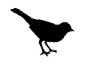 « PARIS » : MUSICOGRAMME possible à compléter, légender et faire évoluer.																		                                         DRINGLISTE DES BRUITS des 30 premières secondes « PARIS » :Voitures, rumeur de la ville en fond sonore.Chants d’oiseaux.Froissements d’ailes des pigeons.Un camion qui passe.Une porte qui claque.Une canne qui se déplie.Croassements des corbeaux.Un vélo qui roule, la sonnette du vélo.Des bruits de pas.SPECTROGRAMME « PARIS » avec le logiciel Audacity.			Porte qui s’ouvre 	Porte qui cogne le mur 		Premier dépliage de la canne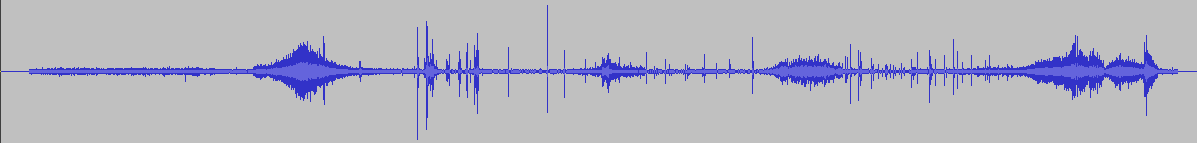 Rumeur de la ville et les oiseaux / Passage du camion / Porte qui claque en se refermant